Lampiran BLEMBAR KERJA SISWA (LKS) I Anggota Kelompok: 1. ………….			2. …………Indikator	: 1. Menyebutkan contoh bilangan bulat			  2. Menentukan letak bilangan bulat pada garis bilanganSoal:Tulislah urutan suhu berikut dari terendah ke tertinggi ?0° C, -10° C, 5° C, -3° C-2° C, -5° C, 2° CManakah pasangan suhu berikut yang lebih tinggi?15° C dan 12° C		c. -5° C dan -2° C3° C dan 0° C			d. -1° C dan 1° CLetakkan tanda < dan > diantara dua bilanagan berikut!5….8 		c. 2….-2 		e. -8….-5-9….5		d. -4….4		f. 7….-9Susunlah dengan urutan yang benar dengan meletakkan symbol < !7, -5, 0				c. 9, -7, 0, -4, 21, -1, -6				d. 6, -5, 1, -3, 4Gambarlah garis bilangan -10 sampai 10 dan gunakan untuk menghitung!-6 + 4 				b. 4 + (-7)KUNCI JAWABAN LKS ITulislah urutan suhu berikut dari terendah ke tertinggi ?0° C, -10° C, 5° C, -3° CPenyelesaian:-10° C, -3° C, 0° C, 5° C.-2° C, -5° C, 2° CPenyelesaian:-5° C, -2° C, 2° CManakah pasangan suhu berikut yang lebih tinggi?15° C dan 12° C	`		c. -5° C dan -2° CPenyelesaian:	15°  C	               Penyelesaian: -2°  C  					3° C dan 0° C				d. -1° C dan 1° C Penyelesaian:	3° C			    Penyelesaian:  1° CLetakkan tanda < dan > diantara dua bilanagan berikut!5….8 			c. 2….-2 		e. -8….-5-9….5			d. -4….4		f. 7….-9Penyelesaian: 5 <8 			c. 2 >-2 		e. -8 <-5-9 <5			d. -4 < 4		f. 7 >-9Susunlah dengan urutan yang benar dengan meletakkan symbol < !7, -5, 0				c. 9, -7, 0, -4, 21, -1, -6			d. 6, -5, 1, -3, 4Penyelesaian:-5 < 0 < 7			c. -7 < -4 < 0 < 2 < 9  -6 < -1 < 1			d. -5 < -3 < 1 < 4 < 6Gambarlah garis bilangan -10 sampai 10 dan gunakan untuk menghitung!-6 + 4 			b. 4 + (-7)Penyelesaian: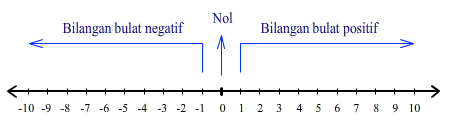 				  -6				+4					  -2b.					  4				     -7			      -3LEMBAR KERJA SISWA (LKS) IIAnggota Kelompok: 1. ………….			2. …………Indikator 	: Melakukan operasi tambah, kurang, kali, dan bagi bilangan bulatSoal:Selesaikan soal berikut tanpa menggunakan garis bilangan?-1 + 4				d. 4 + (-8)-3 + 3				e. -5 + (-12)-5 – (-8)			f. -7 – 5Selesaikan soal berikut ini?36 : (-9)			d. -5 x (-8)(-42) : 6			e. -6 x 9(-35) : (-7)			f. 8 x (-8)Setiap 1 jam suhu udara di kota New York mengalami penurunan sebesar . Jika pada pukul 12.00 waktu setempat suhu udara , berapakah suhu udara pada pukul 16.00 waktu setempat?Jono bermain kelereng di lapangan, iamempunyai 30 butir kelereng. Ketika bermain ia menang sebanyak 15 butir kelereng, kemudian ia kalah sebanyak 10butir dan menang lagi sebanyak 8 butir. Berapakah sisa kelereng yang dimiliki oleh Jono?Jika a = -2 , b = -3 , dan c = 4, maka berapa hasil dari KUNJI JAWABAN LKS IISelesaikan soal berikut tanpa menggunakan garis bilangan?-1 + 4			c. -5 – (-8)			e. -5 + (-12)-3 + 3			d. 4 + (-8)			f. -7 - 5			Penyelesaian: -1 + 4 = 3		c. -5 – (-8) = 3			e. -5 + (-12) = -17-3 = 3 = 0		d. 4 + (-8) = -4			f. -7 – 5 = -12Selesaikan soal berikut ini?36 : (-9)		c. (-35) : (-7)			e. -6 x 9	(-42) : 6		d. -5 x (-8)			f. 8 x (-8)Penyelesaian:36 : (-9) = -4		c. (-35) : (-7) = 5		e. -6 x 9 = -54(-42) : 6 = -7		d. -5 x (-8) = 40		f. 8 x (-8) = -64Setiap 1 jam suhu udara di kota New York mengalami penurunan sebesar . Jika pada pukul 12.00 waktu setempat suhu udara , berapakah suhu udara pada pukul 16.00 waktu setempat?Penyelesaian:Dik : Suhu udara turun per jam      Suhu udara pada pukul 12:00 adalah Dit :Berapa suhu udara pukul 16:00?Jawab :Dari pukul 12:00 hingga pukul 16:00 berarti sudah berlangsung 4 jam. Karena setiap 1 jam suhunya turun , maka turunnya suhu selama 4 jam dapat dibentuk dalam perkalian  Jadi suhu udara di kota New York ketika pukul 16:00 sore adalahJono bermain kelereng di lapangan, ia mempunyai 30 butir kelereng. Ketika bermain ia menang sebanyak 15 butir kelereng, kemudian ia kalah sebanyak 10 butir dan menang lagi sebanyak 8 butir. Berapakah sisa kelereng yang dimiliki oleh Jono?Penyelesaian:Dik :Jumlah kelereng awal Jono : 35 butirMenang : 15 butir dan Kalah : 10 butirDit :Berapa sisa kelereng yang dimilik oleh Alfin?Jawab :dari soal tersebut dapat dibentuk operasi hitung bilangan bulatnya menjadi:Maka sisa kelereng yang dimiliki oleh Jono adalah 43 butirJika a = -2 , b = -3 , dan c = 4, maka berapa hasil dari Penyelesaian:Dik: a= -2,  b = -3,  c = 4Dit: berapa hasil dari (3a x 3c) : (b x c) ?Jawab: 	 = (3(-2) x 3(4)) : ((-3) x 4)			       = (-6 x 12) : (-12)			       = (-72) : (-12) 			       = 6LEMBAR KERJA SISWA (LKS) III Anggota Kelompok: 1. ………….			2. …………Indikator	:  Menghitung kuadrat dan pangkat tiga bilangan bulat.Soal:Tentukan hasil pemangkatan bilangan berikut!23		c. (-4)3			e. (-3)252		d. –(5)2			f. 113Tulislah bentuk perkalian berikut menjadi bentuk pangkat !a. 4 x 4 x 4b. 8 x 8 x 8 x 8c. k x k x k x k x kd. (-2) x (-2) x (-2) x (-2)Tentukan nilai berikut ini.a. √169				e. √625			e.  √2025b. √196				d. √1225		f. √7396 Hitunglah nilai dari operasi berikut !a. 33 x 3 + 5 x 32b. 32 x 33 + 23 x 4c. 52 x 5 - 23 x 42d. (-3)3 x (-3)2 - (-2)3 x (-4)2Diketahui sebuah karton yang berbentuk persegi memiliki Luas 2500 m2. Berapa panjang sisi karton tersebut? KUNCI JAWABAN LKS IIITentukan hasil pemangkatan bilangan berikut!23		c. (-4)3			e. (-3)252		d. –(5)2			f. 113Penyelesaian:23 = 2 x 2 x 2 = 8				d. –(5)2	 = -5 x -5 = 2552 = 5 x 5 = 25				e. (-3)2 = -3 x -3 = 9(-4)3 = -4 x -4 x -4 = 16 x -4 = -64		f. 113 = 11 x 11 x 11 = 1331Tulislah bentuk perkalian berikut menjadi bentuk pangkat !a. 4 x 4 x 4				c. k x k x k x k x kb. 8 x 8 x 8 x 8			d. (-2) x (-2) x (-2) x (-2)Penyelesaian: 4 x 4 x 4 = 41 x 41 x 41 = 43		        c. k x k x k x k x k = k1 x k1 x k1 x k1 x k1= k58 x 8 x 8 x 8 = 81 x 81 x 81 x 81 = 84	      d. (-2)1 x (-2)1 x (-2)1 x (-2)1 = (-2)4Tentukan nilai berikut ini.a. √169				e. √625			e.  √2025b. √196				d. √1225		f. √7396penyelesaian:√169 = 13, karena 13 x 13 = 169		d. √1225 = 35, karena 35 x 35 = 1225√196 = 14, karena 14 x 14 = 196		e. √2025 = 45, karena 45 x 45 = 2025√625 = 25, karena 15 x 15 = 625		f. √7396 = 86, karena 86 x 86 = 7396Hitunglah nilai dari operasi berikut !a. 33 x 3 + 5 x 32b. 32 x 33 + 23 x 4c. 52 x 5 - 23 x 42d. (-3)3 x (-3)2 - (-2)3 x (-4)2penyelesaian:33 x 3 + 5 x 32 = (33 x 31 x 32) + 5 = 36  + 5 = 729 + 5 = 73432 x 33 + 23 x 4 = (32 x 33) x 23 + 4 = 35 x 23 + 4 = 243 x 8 + 4 = 1944 + 4 = 194852 x 5 - 23 x 42 = (52 x 5) - 23 x 42 = 53 - 23 x 42 = (125 – 8) x 16 = 117 x 16 = 1872(-3)3 x (-3)2 - (-2)3 x (-4)2 = (-3)5  - (-2)3 x (-4)2 = -243 – (-8) x 16 = 235 x 16 = -3760Diketahui sebuah karton yang berbentuk persegi memiliki Luas 2500 m2. Berapa panjang sisi karton tersebut? Penyelesaian:Dik: Luas karton persegi 2500 m2.Dit: panjang sisi karton ?Jawab:Rumus Luas karton persegi = sisi x sisi			2500 m2 = s x s			2500 m2 = s2				S = √2500				   = 50.